Dados da Entidade Realizadora do EventoPessoa jurídica que apresentará o pedido de participação do Confea no eventoDados da Empresa Comercializadora de Espaços no EventoPessoa jurídica que será contratada pelo ConfeaDados Bancários da Empresa Comercializadora de Espaço no EventoDados do Evento Dados da Realização do Evento Programação do Evento Programação provisória ou definitiva, incluindo as atividades, os temas a serem abordados e os nomes dos palestrantes/personalidades confirmadas ou a confirmarLocação do Estande (descritivo, dimensão e valor)O estande a ser disponibilizado deve conter, no mínimo 9m2, paredes com painéis, iluminação com spots, dois pontos de energia, móveis (uma mesa, duas cadeiras e um balcão) e uma testeira na frente do estande com a logomarca do Confea)Instruções (obrigatório)Contrapartidas OferecidasMarque um X nas contrapartidas de comunicação oferecidas ao Confea Acrescente ou exclua linhas, conforme o caso, e preencha as informações relativas a cada tipo de contrapartida oferecida, conforme relação descritiva divulgada no site do Confea.AnexosMaterial de Divulgação do EventoDocumentos da Regularidade da Empresa Comercializadora do Espaço no EventoEm atendimento ao art. 27 da Lei nº 8.666, de 21 de junho de 1993, a empresa comercializadora do espaço no evento deverá estar em situação de regularidade jurídica, fiscal e trabalhista, sendo necessária a apresentação dos seguintes documentos para a etapa de habilitação:DeclaraçãoNa qualidade de representante legal do solicitante declaro para os efeitos e sob as penas da lei, que inexiste qualquer débito em mora ou situação de inadimplência com o Tesouro Nacional ou qualquer órgão ou entidade da Administração Pública Federal que impeça a transferência de recursos, na forma deste Plano de Trabalho.Declaro ainda estar ciente do regulamento para participação do Confea em evento por meio de locação de eventos, e aceitar todos os seus termos.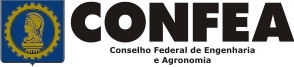 Plano de TrabalhoLocação de EstandeCNPJ Web siteE-mailladaga@emtecon.eg.brE-mailladaga@emtecon.eg.brRepresentante legalRepresentante legalRepresentante legalTelefoneCelular(E-mailE-mailRazão SocialRazão SocialRazão SocialRazão SocialCNPJ Inscrição estadualInscrição municipalInscrição municipalEndereçoEndereçoEndereçoNºBairroCidadeEstadoPARANÁCEPTelefoneWeb siteE-mailE-mailRepresentante legalFRANCISCO JOSÉ TEIXEIRA COELHO LADAGARepresentante legalFRANCISCO JOSÉ TEIXEIRA COELHO LADAGARepresentante legalFRANCISCO JOSÉ TEIXEIRA COELHO LADAGARepresentante legalFRANCISCO JOSÉ TEIXEIRA COELHO LADAGACargoRGÓrgão emissorCPFTelefoneCelularE-mailE-mailTitularTitularTitularBancoAgênciaConta CorrenteIdentificaçãoIdentificaçãoIdentificaçãoIdentificaçãoPeríodoLocalCidadeEstadoQuantidade estimada de participantesQuantidade estimada de participantesQuantidade estimada de participantesQuantidade estimada de participantesDescrição (foco ou tema do evento e especificações técnicas)Descrição (foco ou tema do evento e especificações técnicas)Descrição (foco ou tema do evento e especificações técnicas)Descrição (foco ou tema do evento e especificações técnicas)Objetivo (o que se espera alcançar com a realização do evento)Objetivo (o que se espera alcançar com a realização do evento)Objetivo (o que se espera alcançar com a realização do evento)Objetivo (o que se espera alcançar com a realização do evento)Abrangência (internacional, nacional, regional, estadual, municipal)Abrangência (internacional, nacional, regional, estadual, municipal)Abrangência (internacional, nacional, regional, estadual, municipal)Abrangência (internacional, nacional, regional, estadual, municipal)Público-alvo a ser atingido (profissionais, docentes, estudantes, agentes públicos, etc.)Público-alvo a ser atingido (profissionais, docentes, estudantes, agentes públicos, etc.)Público-alvo a ser atingido (profissionais, docentes, estudantes, agentes públicos, etc.)Público-alvo a ser atingido (profissionais, docentes, estudantes, agentes públicos, etc.)Segmentos a serem beneficiados (profissional, empresarial, industrial, fiscalização e controle, etc)Segmentos a serem beneficiados (profissional, empresarial, industrial, fiscalização e controle, etc)Segmentos a serem beneficiados (profissional, empresarial, industrial, fiscalização e controle, etc)Segmentos a serem beneficiados (profissional, empresarial, industrial, fiscalização e controle, etc)Frequência de edições (quantidade de edições realizadas do evento)Frequência de edições (quantidade de edições realizadas do evento)Frequência de edições (quantidade de edições realizadas do evento)Frequência de edições (quantidade de edições realizadas do evento)Histórico das últimas três edições (quando houver)Histórico das últimas três edições (quando houver)Histórico das últimas três edições (quando houver)Histórico das últimas três edições (quando houver)ItensAno - 1Ano - 2Ano - 3Nº palestrasNº participantesNº empresas expositorasNº visitantesParcerias para realização do eventoParcerias para realização do eventoParcerias para realização do eventoParcerias para realização do eventoIdentificação do parceiroTipo de parceria(patrocínio, apoio, parceria)Estágio das negociações(confirmada/a confirmar)R$R$ Total de Parcerias ConfirmadasR$ Total de Parcerias ConfirmadasR$ Total de Parcerias ConfirmadasR$ Total de Parcerias a ConfirmarR$ Total de Parcerias a ConfirmarR$ Total de Parcerias a ConfirmarDimensão do estande solicitado (m2)Valor da Cota solicitada (R$)Obs:O serviço prestado deverá estar em consonância com o objeto especificado no contrato assinado entre Confea e a empresa comercializadora de espaços no evento.Não será aceita nota fiscal emitida com data anterior à assinatura do contrato ou posterior à sua vigência.A comprovação da prestação do serviço se dará através de cópia legível da nota fiscal, datada e emitida em nome do Confea, contendo no seu descritivo as características do estande. A nota fiscal deve referenciar o número do contrato de locação de estande (Contrato Confea nº _____).A contratada deve manter em seu poder os documentos fiscais originais por 5 (cinco) anos para eventual comprovação posterior.ItemMarqueTipo/Descrição da ContrapartidaTipo/Descrição da Contrapartida1Estande com montagem mínima(1), acrescida com paredes adesivadas com a logomarca do ConfeaEstande com montagem mínima(1), acrescida com paredes adesivadas com a logomarca do Confea1Estande com montagem mínima (1), acrescida com paredes adesivadas com a logomarca do Confea e disponibilização de TV para apresentação de vídeos institucionais do ConfeaEstande com montagem mínima (1), acrescida com paredes adesivadas com a logomarca do Confea e disponibilização de TV para apresentação de vídeos institucionais do ConfeaEstande com montagem mínima: paredes com painéis, iluminação com spots, dois pontos de energia, móveis (uma mesa, duas cadeiras e um balcão) e uma testeira na frente do estande com a logomarca do ConfeaEstande com montagem mínima: paredes com painéis, iluminação com spots, dois pontos de energia, móveis (uma mesa, duas cadeiras e um balcão) e uma testeira na frente do estande com a logomarca do ConfeaEstande com montagem mínima: paredes com painéis, iluminação com spots, dois pontos de energia, móveis (uma mesa, duas cadeiras e um balcão) e uma testeira na frente do estande com a logomarca do ConfeaEstande com montagem mínima: paredes com painéis, iluminação com spots, dois pontos de energia, móveis (uma mesa, duas cadeiras e um balcão) e uma testeira na frente do estande com a logomarca do Confea2Inserção da logomarca do Confea nos materiais institucionais do evento em mídia impressa e/ou eletrônicaInserção da logomarca do Confea nos materiais institucionais do evento em mídia impressa e/ou eletrônica2Item:      Quant:      2Item:      Nome da publicação:      Formato:      Período:      2Item:      Nome do veículo:      Tipo:      Período:      Horário:      2Item:      Nome do site:      Período:      2Item:      Nome da rede social:      Período:      3Participação de representantes do Confea na solenidade de abertura do evento: composição da mesa com direito a vozParticipação de representantes do Confea na solenidade de abertura do evento: composição da mesa com direito a voz4Participação de representantes do Confea na programação do evento Participação de representantes do Confea na programação do evento 4Item da programação:      4Item da programação:      4Item da programação:      4Item da programação:      5Cessão de convites ou inscriçõesQuant:      6Cessão de mailing do evento Cessão de mailing do evento 7Citação do Confea em releases e materiais distribuídos à imprensaCitação do Confea em releases e materiais distribuídos à imprensa1Layout do evento com localização do estande oferecido ao Confea (se houver)2Arte do material de divulgação do evento (se houver)3Material de comercialização do evento1prova de inscrição no Cadastro Nacional de Pessoas Jurídicas e no Cadastro de Contribuições Estadual ou Municipal (CNPJ);2Certidão Conjunta Negativa de Débitos Relativos a Tributos Federais e à Dívida Ativa da União;3Prova de regularidade fiscal com as Fazendas Federal e Distrital ou Federal, Estadual e Municipal do domicílio ou sede da contratada, ou outra equivalente, na forma da lei;4Certificado de Regularidade junto ao Fundo de Garantia por Tempo de Serviço (CRF);5Certidão Negativa de Débitos Trabalhistas (CNDT);6cópia do contrato social e demais alterações contratuais posteriores registrados no órgão competente;7cópia de documento de identificação do(s) representante(s) legal(ais) do proponente;8prova de inscrição do(s) representante(s) legal(ais) do proponente no Cadastro de Pessoas Físicas (CPF).Local e DataAssinatura do representante legal da entidade realizado do evento